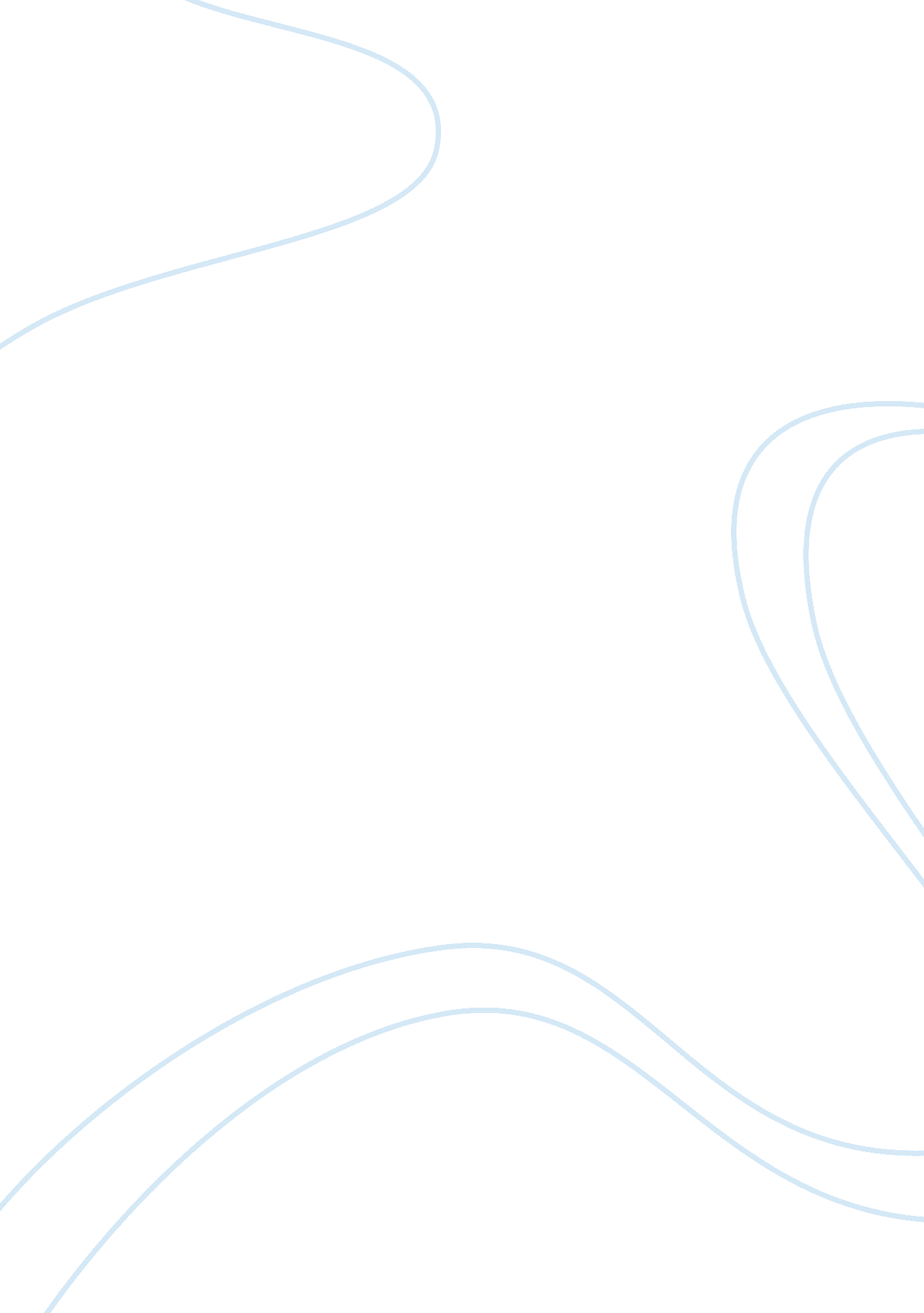 Graphical user interfaceDesign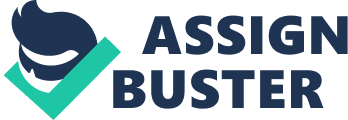 Waiter, N. 2005, peg 258) So with the increasing interactive computer systems, within this research proposal I am going to talk about the problems that a user may come across in the form of virtual reality IVR, graphical user interface GUI and human computer interaction / Interface HCI. The aim of this unit is to provide an understanding of the importance offer, GUI and HCI in the development of user friendly computer software and to inform the reader about the components that may be involved in these features. The Objectives that I want to achieve is to define what is meant by the terms IVR, GUI and HCI. I also want to show what applications use Virtual reality, Human Computer Interaction and Graphical user Interface. The motivation I had to pick the topic of database usability Issues was that I have learned about it in the past and I felt confident that it is an area that I enjoyed. It is better to write about something that you enjoy, so then the reader can feel the confidence In the review. It was also a topic I wanted to look further Into especially the HCI factor. But with " the advance in design of highly before. " (Lawson, J. Hull, S. Anderson, H. Knott, G. & Waiter, N. 2005, peg 258) interface HCI. Interaction and Graphical User Interface. The motivation I had to pick the topic of database usability issues was that I have confidence in the review. It was also a topic I wanted to look further into especially that I feel would help me in findings definitions for all usability features. I also looked User Interface. 